Формат электронного договора фрахтованияI. ОБЩИЕ СВЕДЕНИЯ1. Настоящий формат описывает требования к XML-файлам передачи по телекоммуникационным каналам связи (далее – файл обмена) электронного договора фрахтования.2. Электронный договор фрахтования включает в себя два обязательных файла обмена:файл обмена информации фрахтователя, состоящей из сведений о фрахтователе, о фрахтовщике, о наименовании груза, о типе предоставляемого транспортного средства (при необходимости – количестве транспортных средств), о маршруте и месте подачи транспортного средства, сроках выполнения перевозки, об определенном и неопределенном круге лиц, для перевозки которых предоставляется транспортное средство, о порядке допуска пассажиров для посадки в транспортное средство, установленный с учетом требований, предусмотренных правилами перевозок пассажиров (в случае, если транспортное средство предоставляется для перевозки определенного круга лиц), об иных условиях. Файл обмена подписывается усиленной квалифицированной электронной подписью или усиленной неквалифицированной электронной подписью, сертификат ключа проверки которой создан и используется в инфраструктуре, обеспечивающей информационно-технологическое взаимодействие информационных систем, используемых для предоставления государственных и муниципальных услуг в электронной форме и при условии организации взаимодействия физического лица с такой инфраструктурой с применением прошедших процедуру оценки соответствия средств защиты информации фрахтователя или лица, уполномоченного на подписание договора фрахтования от имени фрахтователя.файл обмена информации фрахтовщика, состоящей из сведений о транспортном средстве и об иных условиях. Файл обмена подписывается усиленной квалифицированной электронной подписью или усиленной неквалифицированной электронной подписью, сертификат ключа проверки которой создан и используется в инфраструктуре, обеспечивающей информационно-технологическое взаимодействие информационных систем, используемых для предоставления государственных и муниципальных услуг в электронной форме и при условии организации взаимодействия физического лица с такой инфраструктурой с применением прошедших процедуру оценки соответствия средств защиты информации фрахтовщика или лица, уполномоченного на подписание договора фрахтования от имени фрахтовщика.3. Номер версии настоящего формата 5.01, часть 976.II. ОПИСАНИЕ ФАЙЛА ОБМЕНА информации фрахтователя4. Имя файла обмена должно иметь следующий вид: R_Т_A_О_GGGGMMDD_N, где:R_Т – префикс, принимающий значение ON_DOGFRAKHTEL;А – идентификатор участника электронного документооборота – получателя файла обмена договора фрахтования, информация фрахтователя. Значение элемента представляется в виде ИдОЭДОКодПол, где:ИдОЭДО – идентификатор оператора электронного документооборота (оператор ЭДО), услугами которого пользуется получатель файла обмена – символьный трехзначный код, присваивается Федеральной налоговой службой. В значении идентификатора допускаются символы латинского алфавита A – Z, 
a – z, цифры 0 – 9, знаки "@", ".", "-". Значение идентификатора регистронезависимо. При направлении документа не через оператора ЭДО идентификатор оператора электронного документооборота принимает значение «000»;КодПол – код получателя файла обмена (фрахтовщика или уполномоченного им лица) – уникальный код участника электронного документооборота, присваиваемый оператором ЭДО, длина кода получателя не более 43 символов. При направлении документа не через оператора ЭДО 
ИдПол – глобальный уникальный идентификатор (GUID)), однозначно идентифицирующий участника документооборота;О – идентификатор участника электронного документооборота – отправителя файла обмена договора фрахтования, информации фрахтователя. Значение элемента представляется в виде ИдОЭДОКодОтпр, где:ИдОЭДО – идентификатор оператора ЭДО, услугами которого пользуется отправитель файла обмена – символьный трехзначный код, присваивается Федеральной налоговой службой. В значении идентификатора допускаются символы латинского алфавита A – Z, a – z, цифры 0 – 9, знаки "@", ".", "-". Значение идентификатора регистронезависимо. При направлении документа не через оператора ЭДО идентификатор оператора электронного документооборота принимает значение «000»;КодОтпр – код отправителя файла обмена (фрахтователя или уполномоченного им лица) – уникальный код участника электронного документооборота, присваиваемый оператором ЭДО, длина кода отправителя не более 43 символов. При направлении документа не через оператора ЭДО ИдОтпр – глобальный уникальный идентификатор (GUID), однозначно идентифицирующий участника документооборота;GGGG – год формирования передаваемого файла обмена, MM – месяц, 
DD – день;N – 36 символьный глобально уникальный идентификатор GUID (Globally Unique IDentifier).Расширение имени файла обмена - xml. Расширение имени файла обмена может указываться строчными или прописными буквами.Параметры первой строки файла обменаПервая строка XML-файла должна иметь следующий вид:<?xml version ="1.0" encoding ="windows-1251"?>Имя файла, содержащего XML-схему файла обмена, должно иметь следующий вид:ON_DOGFRAKHTEL_1_976_01_05_01_xx, где хх – номер версии схемы.Расширение имени файла – xsd.XML-схема файла обмена в электронной форме приводится отдельным файлом и размещается на официальном сайте Федеральной налоговой службы. Выпуск новой версии (новых версий) схемы возможен при условии ее непротиворечия требованиям данного документа (например, в части уточнения текста наименования отдельных элементов, дополнительной информации, увеличения количества знаков в формате элемента).5. Логическая модель файла обмена представлена в виде диаграммы структуры файла обмена на рисунке 1 настоящего формата. Элементами логической модели файла обмена являются элементы и атрибуты XML-файла. Перечень структурных элементов логической модели файла обмена и сведения о них приведены в таблицах 5.1 – 5.39 настоящего формата.Для каждого структурного элемента логической модели файла обмена приводятся следующие сведения:наименование элемента. Приводится полное наименование элемента. В строке таблицы могут быть описаны несколько элементов, наименования которых разделены символом «|». Такая форма записи применяется при наличии в файле обмена только одного элемента из описанных в этой строке;сокращенное наименование (код) элемента. Приводится сокращенное наименование элемента. Синтаксис сокращенного наименования должен удовлетворять спецификации XML;признак типа элемента. Может принимать следующие значения: «С» – сложный элемент логической модели (содержит вложенные элементы), «П» – простой элемент логической модели, реализованный в виде элемента XML-файла, «А» – простой элемент логической модели, реализованный в виде атрибута элемента XML-файла. Простой элемент логической модели не содержит вложенные элементы;формат элемента. Формат элемента представляется следующими условными обозначениями: Т – символьная строка; N – числовое значение (целое или дробное).Формат символьной строки указывается в виде Т(n-k) или T(=k), где: n – минимальное количество знаков, k – максимальное количество знаков, символ «-» – разделитель, символ «=» означает фиксированное количество знаков в строке. В случае, если минимальное количество знаков равно 0, формат имеет вид Т(0-k). В случае, если максимальное количество знаков не ограничено, формат имеет вид Т(n-).Формат числового значения указывается в виде N(m.k), где: m – максимальное количество знаков в числе, включая знак (для отрицательного числа), целую и дробную часть числа без разделяющей десятичной точки, k – максимальное число знаков дробной части числа. Если число знаков дробной части числа равно 0 (то есть число целое), то формат числового значения имеет вид N(m).Для простых элементов, являющихся базовыми в XML, например, элемент с типом «date», поле «Формат элемента» не заполняется. Для таких элементов в поле «Дополнительная информация» указывается тип базового элемента;признак обязательности элемента определяет обязательность наличия элемента (совокупности наименования элемента и его значения) в файле обмена. Признак обязательности элемента может принимать следующие значения: «О» – наличие элемента в файле обмена обязательно; «Н» – наличие элемента в файле обмена необязательно, то есть элемент может отсутствовать. Если элемент принимает ограниченный перечень значений (по классификатору, кодовому словарю), то признак обязательности элемента дополняется символом «К». В случае, если количество реализаций элемента может быть более одной, то признак обязательности элемента дополняется символом «М».К вышеперечисленным признакам обязательности элемента может добавляться значение «У» в случае описания в XML-схеме условий, предъявляемых к элементу в файле обмена, описанных в графе «Дополнительная информация»;дополнительная информация содержит, при необходимости, требования к элементу файла обмена, не указанные ранее. Для сложных элементов указывается ссылка на таблицу, в которой описывается состав данного элемента. Для элементов, принимающих ограниченный перечень значений из классификатора (кодового словаря), указывается соответствующее наименование классификатора (кодового словаря) или приводится перечень возможных значений. Для классификатора (кодового словаря) может указываться ссылка на его местонахождение. Для элементов, использующих пользовательский тип данных, указывается наименование типового элемента.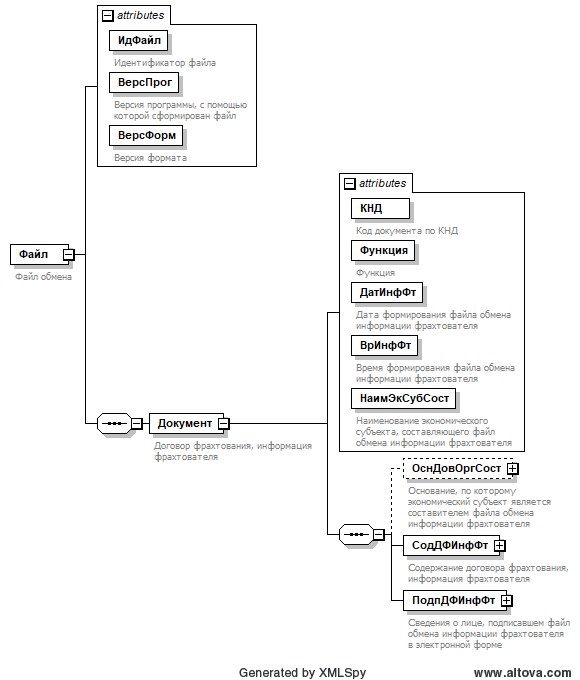 Рисунок 1. Диаграмма структуры файла обменаТаблица 5.1Файл обмена (Файл)Таблица 5.2Договор фрахтования, информация фрахтователя (Документ)Таблица 5.3Содержание договора фрахтования, информация фрахтователя (СодДФИнфФт)Таблица 5.4Сведения о фрахтователе (СвФт)Таблица 5.5Сведения о фрахтовщике (СвФщ)Таблица 5.6Наименование груза (НаимГруз)Таблица 5.7Описание груза (ОпГруз)Таблица 5.8Маршрут и место подачи транспортного средства (МршПодТС)Таблица 5.9Размер платы за пользование транспортным средством (РазПлатТС)Таблица 5.10Сведения об участнике перевозки - физическом лице (УчастникФЛТип)Таблица 5.11Сведения об участнике перевозки - индивидуальном предпринимателе (УчастникИПТип)Таблица 5.12Сведения об участнике перевозки - юридическом лице (УчастникЮЛТип)Таблица 5.13Реквизиты документа (РеквДокТип)Таблица 5.14Идентифицирующие реквизиты сторон, составивших документ (ИдРекСостТип)Таблица 5.15Сведения об иностранной организации (иностранном гражданине), не состоящей(ем) на учете в налоговых органах (СвИнНеУчТип)Таблица 5.16Данные документа, удостоверяющего личность иностранного гражданина (УдЛичнИГТип)Таблица 5.17Установленный маршрут движения тяжеловесного и (или) крупногабаритного транспортного средства или транспортного средства, перевозящего опасный груз (СведМршТип)Таблица 5.18Сведения о лице, подписывающем информацию отправителя в электронной форме (ПодписантТип)Таблица 5.19Сведения о доверенности в машиночитаемом виде, используемой для подтверждения полномочий (СвДоверЭл)Таблица 5.20Сведения о доверенности в бумажном виде, используемой для подтверждения полномочий (СвДоверБум)Таблица 5.21Сведения об адресе (АдресПользТип)Таблица 5.22Адрес местонахождения (АдресТип)Таблица 5.23Координаты места (КоордТип)Таблица 5.24Сведения об адресе в Российской Федерации, содержащиеся в ЕГРЮЛ (АдрРФТип)Таблица 5.25Адрес по ФИАС (АдрФИАСТип)Таблица 5.26Сведения о виде (код) и наименовании адресного элемента (ВидНаимКодТип)Таблица 5.27Сведения о виде и наименовании адресного элемента (ВидНаимТип)Таблица 5.28Сведения о типе и наименовании адресного элемента (ТипНаимТип)Таблица 5.29Сведения о номере адресного элемента (НомерТип)Таблица 5.30Информация об адресе, в том числе об адресе за пределами территории Российской Федерации (АдрИнфТип)Таблица 5.31Контактные данные (КонтактТип)Таблица 5.32Сведения об опасном грузе (СвОпаснГрузТип)Таблица 5.33Объявленная стоимость (ценность) груза (ЦеннГрузТип)Таблица 5.34Габариты груза (ГабарТип)Таблица 5.35Масса груза (МассаТип)Таблица 5.36Сведения о контейнерах (СвКонтейнТип)Таблица 5.37Информационное поле (ИнфПолТип)Таблица 5.38Текстовая информация (ТекстИнфТип)Таблица 5.39Фамилия, имя, отчество физического лица (ФИОТип)III. ОПИСАНИЕ ФАЙЛА ОБМЕНА информации фрахтовщика6. Имя файла обмена должно иметь следующий вид: R_Т_A_О_GGGGMMDD_N, где:R_Т – префикс, принимающий значение ON_DOGFRASHCH;А – идентификатор участника электронного документооборота – получателя файла обмена договора фрахтования, информация фрахтовщика. Значение элемента представляется в виде ИдОЭДОКодПол, где:ИдОЭДО – идентификатор оператора электронного документооборота (оператор ЭДО), услугами которого пользуется получатель файла обмена – символьный трехзначный код, присваивается Федеральной налоговой службой. В значении идентификатора допускаются символы латинского алфавита A – Z, a – z, цифры 0 – 9, знаки "@", ".", "-". Значение идентификатора регистронезависимо. При направлении документа не через оператора ЭДО идентификатор оператора электронного документооборота принимает значение «000»;КодПол – код получателя файла обмена (фрахтователя или уполномоченного им лица) – уникальный код участника электронного документооборота, присваиваемый оператором ЭДО, длина кода получателя не более 43 символов. При направлении документа не через оператора ЭДО ИдПол – глобальный уникальный идентификатор (GUID)), однозначно идентифицирующий участника документооборота;О – идентификатор участника электронного документооборота – отправителя файла обмена договора фрахтования, информации фрахтовщика. Значение элемента представляется в виде ИдОЭДОКодОтпр, где:ИдОЭДО – идентификатор оператора ЭДО, услугами которого пользуется отправитель файла обмена – символьный трехзначный код, присваивается Федеральной налоговой службой. В значении идентификатора допускаются символы латинского алфавита A – Z, a – z, цифры 0 – 9, знаки "@", ".", "-". Значение идентификатора регистронезависимо. При направлении документа не через оператора ЭДО идентификатор оператора электронного документооборота принимает значение «000»;КодОтпр – код отправителя файла обмена (фрахтовщика или уполномоченного им лица) – уникальный код участника электронного документооборота, присваиваемый оператором ЭДО, длина кода отправителя не более 43 символов. При направлении документа не через оператора ЭДО ИдОтпр – глобальный уникальный идентификатор (GUID), однозначно идентифицирующий участника документооборота;GGGG – год формирования передаваемого файла обмена, MM - месяц, 
DD - день;N – 36 символьный глобально уникальный идентификатор GUID (Globally Unique IDentifier).Расширение имени файла обмена - xml. Расширение имени файла обмена может указываться строчными или прописными буквами.Параметры первой строки файла обменаПервая строка XML-файла должна иметь следующий вид:<?xml version ="1.0" encoding ="windows-1251"?>Имя файла, содержащего XML-схему файла обмена, должно иметь следующий вид:ON_DOGFRASHCH_1_976_02_05_01_xx, где хх – номер версии схемы.Расширение имени файла – xsd.XML-схема файла обмена в электронной форме приводится отдельным файлом и размещается на официальном сайте Федеральной налоговой службы. Выпуск новой версии (новых версий) схемы возможен при условии ее непротиворечия требованиям данного документа (например, в части уточнения текста наименования отдельных элементов, дополнительной информации, увеличения количества знаков в формате элемента).7. Логическая модель файла обмена представлена в виде диаграммы структуры файла обмена на рисунке 2 настоящего формата. Элементами логической модели файла обмена являются элементы и атрибуты XML-файла. Перечень структурных элементов логической модели файла обмена и сведения о них приведены в таблицах 7.1 – 7.19 настоящего формата.Для каждого структурного элемента логической модели файла обмена приводятся следующие сведения:наименование элемента. Приводится полное наименование элемента. В строке таблицы могут быть описаны несколько элементов, наименования которых разделены символом «|». Такая форма записи применяется при наличии в файле обмена только одного элемента из описанных в этой строке;сокращенное наименование (код) элемента. Приводится сокращенное наименование элемента. Синтаксис сокращенного наименования должен удовлетворять спецификации XML;признак типа элемента. Может принимать следующие значения: «С» – сложный элемент логической модели (содержит вложенные элементы), «П» – простой элемент логической модели, реализованный в виде элемента XML-файла, «А» – простой элемент логической модели, реализованный в виде атрибута элемента XML-файла. Простой элемент логической модели не содержит вложенные элементы;формат элемента. Формат элемента представляется следующими условными обозначениями: Т – символьная строка; N – числовое значение (целое или дробное).Формат символьной строки указывается в виде Т(n-k) или T(=k), где: n – минимальное количество знаков, k – максимальное количество знаков, символ «-» – разделитель, символ «=» означает фиксированное количество знаков в строке. В случае, если минимальное количество знаков равно 0, формат имеет вид Т(0-k). В случае, если максимальное количество знаков не ограничено, формат имеет вид Т(n-).Формат числового значения указывается в виде N(m.k), где: m – максимальное количество знаков в числе, включая знак (для отрицательного числа), целую и дробную часть числа без разделяющей десятичной точки, k – максимальное число знаков дробной части числа. Если число знаков дробной части числа равно 0 (то есть число целое), то формат числового значения имеет вид N(m).Для простых элементов, являющихся базовыми в XML, таких как, элемент с типом «date», поле «Формат элемента» не заполняется. Для таких элементов в поле «Дополнительная информация» указывается тип базового элемента;признак обязательности элемента определяет обязательность наличия элемента (совокупности наименования элемента и его значения) в файле обмена. Признак обязательности элемента может принимать следующие значения: «О» – наличие элемента в файле обмена обязательно; «Н» – наличие элемента в файле обмена необязательно, то есть элемент может отсутствовать. Если элемент принимает ограниченный перечень значений (по классификатору, кодовому словарю), то признак обязательности элемента дополняется символом «К». В случае, если количество реализаций элемента может быть более одной, то признак обязательности элемента дополняется символом «М».К вышеперечисленным признакам обязательности элемента может добавляться значение «У» в случае описания в XML-схеме условий, предъявляемых к элементу в файле обмена, описанных в графе «Дополнительная информация»;дополнительная информация содержит, при необходимости, требования к элементу файла обмена, не указанные ранее. Для сложных элементов указывается ссылка на таблицу, в которой описывается состав данного элемента. Для элементов, принимающих ограниченный перечень значений из классификатора (кодового словаря), указывается соответствующее наименование классификатора (кодового словаря) или приводится перечень возможных значений. Для классификатора (кодового словаря) может указываться ссылка на его местонахождение. Для элементов, использующих пользовательский тип данных, указывается наименование типового элемента.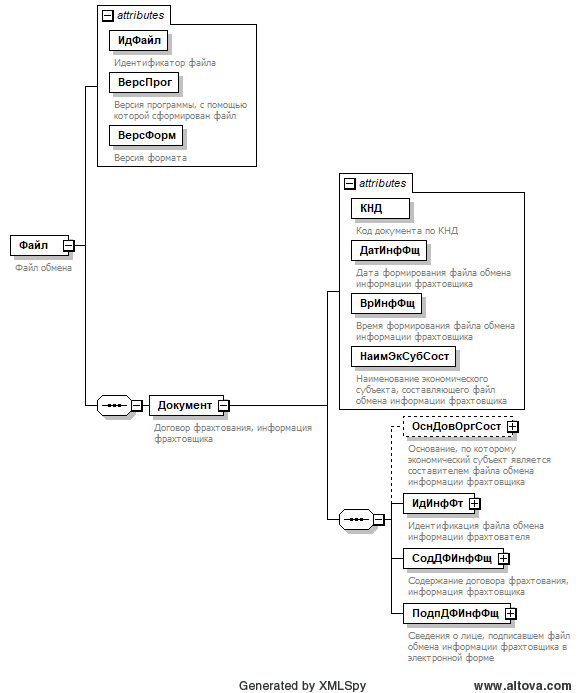 Рисунок 2. Диаграмма структуры файла обменаТаблица 7.1Файл обмена (Файл)Таблица 7.2Договор фрахтования, информация фрахтовщика (Документ)Таблица 7.3Идентификация файла обмена информации фрахтователя (ИдИнфФт)Таблица 7.4Содержание договора фрахтования, информация фрахтовщика (СодДФИнфФщ)Таблица 7.5Сведения о транспортном средстве (СвТС)Таблица 7.6Параметры транспортного средства (ПарТС)Таблица 7.7Сведения о водителе (водителях) (СвВодит)Таблица 7.8Реквизиты документа (РеквДокТип)Таблица 7.9Идентифицирующие реквизиты сторон, составивших документ (ИдРекСостТип)Таблица 7.10Сведения об иностранной организации (иностранном гражданине), не состоящей(ем) на учете в налоговых органах (СвИнНеУчТип)Таблица 7.11Данные документа, удостоверяющего личность иностранного гражданина (УдЛичнИГТип)Таблица 7.12Сведения о путевом листе (путевых листах) (ПутЛистТип)Таблица 7.13Сведения о лице, подписывающем информацию отправителя в электронной форме (ПодписантТип)Таблица 7.14Сведения о доверенности в машиночитаемом виде, используемой для подтверждения полномочий (СвДоверЭл)Таблица 7.15Сведения о доверенности в бумажном виде, используемой для подтверждения полномочий (СвДоверБум)Таблица 7.16Контактные данные (КонтактТип)Таблица 7.17Информационное поле (ИнфПолТип)Таблица 7.18Текстовая информация (ТекстИнфТип)Таблица 7.19Фамилия, имя, отчество физического лица (ФИОТип)Приложение к приказу ФНС Россииот «_13_» ____02___ 2023 г. № _ЕД-7-26/109@________Наименование элементаСокращенное наименование (код) элементаПризнак типа элементаФормат элементаПризнак обязательности элементаДополнительная информацияИдентификатор файлаИдФайлAT(1-255)ОУСодержит (повторяет) имя сформированного файла (без расширения)Версия программы, с помощью которой сформирован файлВерсПрогAT(1-40)ОВерсия форматаВерсФормAT(1-5)ОПринимает значение: 5.01  Договор фрахтования, информация фрахтователяДокументСОСостав элемента представлен в таблице 5.2 Наименование элементаСокращенное наименование (код) элементаПризнак типа элементаФормат элементаПризнак обязательности элементаДополнительная информацияКод документа по КНДКНДAT(=7)ОКТиповой элемент <КНДТип>.Принимает значение: 1110373  ФункцияФункцияAT(=1)ОКПринимает значение: 0 – перевозка груза с сопровождением представителя грузовладельца, перевозка груза, в отношении которого не ведется учет движения товарно-материальных ценностей   |1 – перевозка пассажиров и багажа по заказуДата формирования файла обмена информации фрахтователяДатИнфФтAT(=10)ОТиповой элемент <ДатаТип>.Дата в формате ДД.ММ.ГГГГВремя формирования файла обмена информации фрахтователяВрИнфФтAT(=8)ОТиповой элемент <ВремяТип>.Время в формате ЧЧ:ММ:ССНаименование экономического субъекта, составляющего файл обмена информации фрахтователяНаимЭкСубСостAT(1-1000)ООснование, по которому экономический субъект является составителем файла обмена информации фрахтователяОснДовОргСостСНТиповой элемент <РеквДокТип>. Состав элемента представлен в таблице 5.13.Заполняется обязательно, если составитель информации фрахтователя не является фрахтователемСодержание договора фрахтования, информация фрахтователяСодДФИнфФтСОСостав элемента представлен в таблице 5.3 Сведения о лице, подписавшем файл обмена информации фрахтователя в электронной формеПодпДФИнфФтСОТиповой элемент <ПодписантТип>. Состав элемента представлен в таблице 5.18 Наименование элементаСокращенное наименование (код) элементаПризнак типа элементаФормат элементаПризнак обязательности элементаДополнительная информацияУникальный идентификатор документа договора фрахтованияУИД_ДФAT(1-36)НВыдается ГИС ЭПДСроки выполнения перевозкиСрокВыпПрвзAT(1-5)ОКруг лиц, для перевозки которых предоставляется транспортное средство  ПрвзЛицAT(=1)НКУПринимает значение:0 – не определен   |1 – определен.Элемент обязателен при значении элемента <Функция> = 1 из таблицы 5.2Порядок допуска пассажиров для посадки в транспортное средство, установленный с учетом требований, предусмотренных правилами перевозок пассажиров (в случае, если транспортное средство предоставляется для перевозки определенного круга лиц)ДопускПсжрAT(=1)НКУПринимает значение:0 – не допущен   |1 – допущен.Элемент обязателен при значении элемента <Функция> = 1 из таблицы 5.2Иные условияИныеУслвAT(1-1000)НТип предоставляемого транспортного средства (при необходимости – количество транспортных средств)ТипТСAT(1-1000)ОСведения о фрахтователеСвФтСОСостав элемента представлен в таблице 5.4 Сведения о фрахтовщикеСвФщСОСостав элемента представлен в таблице 5.5 Наименование грузаНаимГрузСНУСостав элемента представлен в таблице 5.6.Элемент обязателен при значении элемента <Функция> = 0 из таблицы 5.2Маршрут и место подачи транспортного средстваМршПодТССОСостав элемента представлен в таблице 5.8 Размер платы за пользование транспортным средствомРазПлатТССОСостав элемента представлен в таблице 5.9 Информационное полеИнфПолСНМТиповой элемент <ИнфПолТип>. Состав элемента представлен в таблице 5.37 Наименование элементаСокращенное наименование (код) элементаПризнак типа элементаФормат элементаПризнак обязательности элементаДополнительная информацияСведения о физическом лице   |СвФЛСОТиповой элемент <УчастникФЛТип>. Состав элемента представлен в таблице 5.10 Сведения об юридическом лицеСвЮЛСОТиповой элемент <УчастникЮЛТип>. Состав элемента представлен в таблице 5.12 Наименование элементаСокращенное наименование (код) элементаПризнак типа элементаФормат элементаПризнак обязательности элементаДополнительная информацияСведения об индивидуальном предпринимателе   |СвИПСОТиповой элемент <УчастникИПТип>. Состав элемента представлен в таблице 5.11 Сведения об юридическом лицеСвЮЛСОТиповой элемент <УчастникЮЛТип>. Состав элемента представлен в таблице 5.12 Наименование элементаСокращенное наименование (код) элементаПризнак типа элементаФормат элементаПризнак обязательности элементаДополнительная информацияОписание грузаОпГрузСОМСостав элемента представлен в таблице 5.7 Общая объявленная стоимость (ценность) грузаОбЦеннГрСНТиповой элемент <ЦеннГрузТип>. Состав элемента представлен в таблице 5.33 Информационное полеИнфПолСНМТиповой элемент <ИнфПолТип>. Состав элемента представлен в таблице 5.37 Наименование элементаСокращенное наименование (код) элементаПризнак типа элементаФормат элементаПризнак обязательности элементаДополнительная информацияОтгрузочное наименование грузаНаимГрузAT(1-2000)ОДля опасных грузов указывается в соответствии с Европейским соглашением о международной дорожной перевозке опасных грузов (ДОПОГ/ADR), заключенным в г. Женеве 30.09.1957 (Россия присоединилась к Соглашению постановлением Правительства Российской Федерации от 03.02.1994 № 76, Собрание актов Президента и Правительства Российской Федерации, 1994, № 7, ст. 508) (далее –Cоглашение о международной дорожной перевозке опасных грузов (ДОПОГ)).В случае погрузки груза на транспортное средство путем погрузки груженого или порожнего контейнера указывается наименование груза «Контейнер»Код товарной номенклатурыКодТовНомAT(=4)НКПринимает значение в соответствии с Товарной номенклатурой внешнеэкономической деятельности Евразийского экономического союза и Единым таможенным тарифом Евразийского экономического союза (ТН ВЭД), утвержденной решением Совета Евразийской экономической комиссии от 14.09.2021 № 80 «Об утверждении единой Товарной номенклатуры внешнеэкономической деятельности Евразийского экономического союза и Единого таможенного тарифа Евразийского экономического союза, а также об изменении и признании утратившими силу некоторых решений Совета Евразийской экономической комиссии» (Официальный сайт Евразийского экономического союза http://www.eaeunion.org/ , 06.10.2021)Состояние грузаСостГрузAT(1-1000)ОСпособ упаковкиСпУпакAT(1-1000)ОВид тарыВидТарAT(=2)ОКПринимает значение в соответствии с классификатором видов груза, упаковки и упаковочных материалов, утвержденным решением Комиссии Таможенного союза от 20.09.2010 № 378 «О классификаторах, используемых для заполнения таможенных документов» (Официальный сайт Евразийского экономического союза http://www.eaeunion.org/, 07.10.2021) или «00» при отсутствии тарыПлотность груза в соответствии с документацией на грузПлотнAN(7.4)НИзмеряется в тоннах на кубический метрВозможность распределения груза для соблюдения допустимой нагрузки по осям транспортных средствВозмРаспрAT(=1)ОКПринимает значение:0 – нет   |1 – даДругая необходимая информация о грузеИнфГрузAT(1-1000)НУказание объема грузовых мест в кубических метрахОбъемAN(5.2)ОУказание количества грузовых местКолМестAN(4)ОДля насыпных и наливных грузов принимает значение: 1МаркировкаМаркПT(1-1000)ОМПри отсутствии принимает значение «Отсутствует»Габариты груза, в метрахГабарСОТиповой элемент <ГабарТип>. Состав элемента представлен в таблице 5.34 Сведения об опасном грузе (в случае перевозки опасного груза)СвОпаснГрузСНТиповой элемент <СвОпаснГрузТип>. Состав элемента представлен в таблице 5.32 Сведения о контейнерахСвКонтейнСНМТиповой элемент <СвКонтейнТип>.Состав элемента представлен в таблице 5.36.Обязателен, если <НаимГруз> = «Контейнер»Масса груза, в килограммахМасГрузСОТиповой элемент <МассаТип>. Состав элемента представлен в таблице 5.35 Объявленная стоимость (ценность) грузаЦеннГрузСНТиповой элемент <ЦеннГрузТип>. Состав элемента представлен в таблице 5.33 Наименование элементаСокращенное наименование (код) элементаПризнак типа элементаФормат элементаПризнак обязательности элементаДополнительная информацияДата и время подачи транспортного средстваДатВрПодТСAT(=25)ОТиповой элемент <ДатаВремяВЗТип>.Дата и время в формате ДД.ММ.ГГГГТЧЧ:ММ:СС±ЧЧ:ММ, где Т – разделитель даты и времени;±ЧЧ:ММ – разница с UTC в часах, минутахПрименение координации точного времени (UTC) в типовом элементе ДатаВремяВЗТипНалКоорТочВрПодТСAT(=1)ОКПринимает значение:0 – UTC не указан   |1 – UTC указанСведения о маршруте перевозкиМршПрвзСОТиповой элемент <СведМршТип>. Состав элемента представлен в таблице 5.17 Адрес места подачи транспортного средстваАдрМесПодТССОТиповой элемент <АдресПользТип>. Состав элемента представлен в таблице 5.21 Наименование элементаСокращенное наименование (код) элементаПризнак типа элементаФормат элементаПризнак обязательности элементаДополнительная информацияСтоимость услуги, в рубляхСтУслAN(19.2)ОРасходы фрахтовщика и предъявляемые фрахтователю платежи за проезд по платным автомобильным дорогамРасхПлатДорAN(19.2)НРасходы фрахтовщика и предъявляемые фрахтователю платежи за перевозку опасных грузов, грузов, перевозимых тяжеловесными и (или) крупногабаритными транспортными средствами, уплату таможенных пошлин и сборовРасхТамПошAN(19.2)НВыполнение погрузо-разгрузочных работ, а также работ по промывке и дезинфекции транспортных средствРасхПромAN(19.2)НПорядок (механизм) расчета (исчислений) платыРасчетAT(1-2000)НРазмер платы, в рубляхРазмерПлатAN(19.2)НИнформационное полеИнфПолСНМТиповой элемент <ИнфПолТип>. Состав элемента представлен в таблице 5.37 Наименование элементаСокращенное наименование (код) элементаПризнак типа элементаФормат элементаПризнак обязательности элементаДополнительная информацияИНН физического лицаИННФЛAT(=12)ОТиповой элемент <ИННФЛТип> Фамилия, имя, отчество (при наличии)ФИОСОТиповой элемент <ФИОТип>. Состав элемента представлен в таблице 5.39 Контактные данныеКонтСОТиповой элемент <КонтактТип>. Состав элемента представлен в таблице 5.31 Наименование элементаСокращенное наименование (код) элементаПризнак типа элементаФормат элементаПризнак обязательности элементаДополнительная информацияИНН физического лица, зарегистрированного в качестве индивидуального предпринимателяИННФЛAT(=12)ОТиповой элемент <ИННФЛТип> Основной государственный регистрационный номер индивидуального предпринимателяОГРНИПAT(=15)НТиповой элемент <ОГРНИПТип> Фамилия, имя, отчество (при наличии)ФИОСОТиповой элемент <ФИОТип>. Состав элемента представлен в таблице 5.39 Контактные данныеКонтСОТиповой элемент <КонтактТип>. Состав элемента представлен в таблице 5.31 Наименование элементаСокращенное наименование (код) элементаПризнак типа элементаФормат элементаПризнак обязательности элементаДополнительная информацияПолное наименование юридического лицаНаимОргAT(1-1000)ОИНН юридического лицаИННЮЛAT(=10)НТиповой элемент <ИННЮЛТип> Иные сведения, идентифицирующие юридическое лицоИныеСведAT(1-255)НАдрес юридического лица в пределах места нахождения юридического лицаАдрМНСОТиповой элемент <АдресТип>. Состав элемента представлен в таблице 5.22 Контактные данныеКонтактСОТиповой элемент <КонтактТип>. Состав элемента представлен в таблице 5.31 Наименование элементаСокращенное наименование (код) элементаПризнак типа элементаФормат элементаПризнак обязательности элементаДополнительная информацияНаименование документаНаимДокAT(1-255)НУЭлемент обязателен при отсутствии <ИдДок>Номер документаНомерДокAT(1-255)НУЭлемент обязателен при отсутствии <ИдДок>.При отсутствие указывается «Без номера»Дата документаДатаДокAT(=10)НУТиповой элемент <ДатаТип>.Дата в формате ДД.ММ.ГГГГ.Элемент обязателен при отсутствии <ИдДок>Идентификатор файла документа (в том числе регистрационный номер, если документ/сведения о таком документе содержатся в государственных информационных системах)ИдДокAT(1-255)НУЭлемент обязателен при отсутствии <НаимДок>, <НомерДок>, <ДатаДок>Дополнительные сведенияДопСведДокAT(1-2000)НИдентифицирующие реквизиты сторон, составивших документИдРекСостСОМТиповой элемент <ИдРекСостТип>. Состав элемента представлен в таблице 5.14.Заполняется в отношении каждого из участников события (сделки), оформленного документом с указанными в <НаимДок>, <НомерДок> и <ДатаДок> наименованием, порядковым номером и датой (или с указанным в <ИдДок> идентификатором)Наименование элементаСокращенное наименование (код) элементаПризнак типа элементаФормат элементаПризнак обязательности элементаДополнительная информацияИНН организации, состоящей на учете в налоговом органе   |ИННЮЛПT(=10)ОТиповой элемент <ИННЮЛТип> ИНН физического лица, в том числе индивидуального предпринимателя   |ИННФЛПT(=12)ОТиповой элемент <ИННФЛТип> Данные иностранной организации (иностранного гражданина), не состоящей(его) на учете в налоговых органах   |ДаннИноСОТиповой элемент <СвИнНеУчТип>. Состав элемента представлен в таблице 5.15 Краткое наименование органа исполнительной власти (специализированной уполномоченной организации), выдавшего документНаимОИВПT(1-255)ОНаименование элементаСокращенное наименование (код) элементаПризнак типа элементаФормат элементаПризнак обязательности элементаДополнительная информацияИдентификация статусаИдСтатAT(1-25)ОКПринимает значение:ИО – иностранная организация   |ИГ – иностранный гражданинСтранаСтранAT(1-255)НУЭлемент обязателен для <ИдСтат>=ИОНаименование иностранной организации полное/Фамилия, имя, отчество (при наличии) иностранного гражданинаНаимAT(1-1000)НУЭлемент обязателен для <ИдСтат>=ИГИдентификатор иностранной организации (иностранного гражданина)ИдентифAT(1-255)НУЭлемент обязателен для <ИдСтат>=ИО при отсутствии <Наим> и <ИныеСвед>Иные сведения, идентифицирующие иностранную организацию (иностранного гражданина)ИныеСведAT(1-255)НУЭлемент обязателен для <ИдСтат>=ИО при отсутствии <Идентиф> и <Наим>Данные документа, удостоверяющего личность иностранного гражданинаУдЛичнИГСНУТиповой элемент <УдЛичнИГТип>. Состав элемента представлен в таблице 5.16.Элемент обязателен для <ИдСтат>=ИГ Наименование элементаСокращенное наименование (код) элементаПризнак типа элементаФормат элементаПризнак обязательности элементаДополнительная информацияВид документаВидДокAT(1-1000)ОНомер документаНомДокAT(1-100)ОДата выдачи документаДатаДокAT(=10)ОТиповой элемент <ДатаТип>.Дата в формате ДД.ММ.ГГГГНаименование элементаСокращенное наименование (код) элементаПризнак типа элементаФормат элементаПризнак обязательности элементаДополнительная информацияМаршрут, текстовый форматМршТекстAT(1-2000)НУЭлемент обязателен при отсутствии <МршМашЧит>Маршрут, машиночитаемый форматМршМашЧитAT(1-2000)НУОписание маршрута в формате GeoJSON в спецификации 7946.Элемент обязателен при отсутствии <МршТекст>Наименование элементаСокращенное наименование (код) элементаПризнак типа элементаФормат элементаПризнак обязательности элементаДополнительная информацияДолжностьДолжнAT(1-255)ОТип подписиТипПодписAT(=1)НКПринимает значение:1 – усиленная квалифицированная электронная подпись   |2 – простая электронная подпись   |3 – усиленная неквалифицированная электронная подпись.Значения «2» и «3» применяются, если иное не предусмотрено законодательством Российской ФедерацииСпособ подтверждения полномочий на подписание документаСпосПодтПолномAT(=1)ОКПринимает значение:1 – в соответствии с данными, содержащимися в электронной подписи   |2 – в соответствии с электронной доверенностью в машиночитаемой форме, представленной посредством ее включения в пакет электронных документов   |3 – в соответствии с электронной доверенностью в машиночитаемой форме, хранение которой осуществляется в информационной системе, при этом сведения о них указаны в электронном документе   |4 – в соответствии с электронной доверенностью в машиночитаемой форме, хранение которой осуществляется в информационной системе, при этом сведения о них передаются способом, отличным от указания в электронном документе   |5 – в соответствии с доверенностью в форме документа на бумажном носителе   |6 – любое иноеДополнительные сведенияДопСведПодпAT(1-255)НДополнительные сведения о подписантеФамилия, имя, отчество (при наличии)ФИОСОТиповой элемент <ФИОТип>. Состав элемента представлен в таблице 5.39.Информация о фамилии, имени, отчестве (при наличии) должна соответствовать фамилии, имени, отчеству (при наличии) владельца сертификата ключа проверки электронной подписи лица, подписывающего файл обмена в электронной форме Сведения о доверенности в машиночитаемом виде, используемой для подтверждения полномочийСвДоверЭлСНМУСостав элемента представлен в таблице 5.19.Элемент обязателен и формируется только при <СпосПодтПолном>=3Сведения о доверенности в бумажном виде, используемой для подтверждения полномочийСвДоверБумСНМУСостав элемента представлен в таблице 5.20.Элемент обязателен и формируется только при <СпосПодтПолном>=5Наименование элементаСокращенное наименование (код) элементаПризнак типа элементаФормат элементаПризнак обязательности элементаДополнительная информацияНомер доверенностиНомДоверAT(=36)ОУникальный идентификатор доверенности в виде 36-разрядного GUID из имени файла (единый регистрационный номер доверенности)Дата совершения доверенностиДатаДоверAT(=10)ОТиповой элемент <ДатаТип>.Дата в формате ДД.ММ.ГГГГВнутренний регистрационный номер доверенностиВнНомДоверAT(1-50)НДата внутренней регистрации доверенностиДатаВнРегДоверAT(=10)НТиповой элемент <ДатаТип>.Дата в формате ДД.ММ.ГГГГИдентифицирующая информация об информационной системе, в которой осуществляется хранение доверенности, необходимая для запроса информации из такой информационной системыИдСистХранAT(1-500)ОНаименование элементаСокращенное наименование (код) элементаПризнак типа элементаФормат элементаПризнак обязательности элементаДополнительная информацияДата совершения доверенностиДатаДоверAT(=10)ОТиповой элемент <ДатаТип>.Дата в формате ДД.ММ.ГГГГВнутренний регистрационный номер доверенностиВнНомДоверAT(1-50)ОПри отсутствии номера принимает значение: без номера (б/н)Сведения, идентифицирующие доверителяСвИдДоверAT(1-1000)НФамилия, имя, отчество (при наличии) лица, подписавшего доверенностьФИОСНТиповой элемент <ФИОТип>. Состав элемента представлен в таблице 5.39 Наименование элементаСокращенное наименование (код) элементаПризнак типа элементаФормат элементаПризнак обязательности элементаДополнительная информацияКомментарии к адресуАдрКомментAT(1-2000)НГлобальный номер места нахождения (GLN места)ГЛНПT(=13)НПозволяет определить расположение юридических лиц, их функциональных подразделений и физических объектов – складов, магазинов, производственных помещений, транспортных единицКоординаты местаКоордСНТиповой элемент <КоордТип>. Состав элемента представлен в таблице 5.23 Сведения об адресе местонахожденияАдресСОТиповой элемент <АдресТип>. Состав элемента представлен в таблице 5.22 Наименование элементаСокращенное наименование (код) элементаПризнак типа элементаФормат элементаПризнак обязательности элементаДополнительная информацияАдрес, указанный в Едином государственном реестре юридических лиц/почтовый адрес/адрес места жительства индивидуального предпринимателя (реквизиты адреса на территории Российской Федерации)   |АдрРФСОТиповой элемент <АдрРФТип>. Состав элемента представлен в таблице 5.24 Адрес по ФИАС, указанный в Едином государственном реестре юридических лиц/почтовый адрес/адрес места жительства индивидуального предпринимателя (реквизиты адреса на территории Российской Федерации)   |АдрФИАССОТиповой элемент <АдрФИАСТип>. Состав элемента представлен в таблице 5.25 Адрес, указанный в Едином государственном реестре юридических лиц/почтовый адрес/адрес места жительства индивидуального предпринимателя (информация об адресе, в том числе об адресе за пределами территории Российской Федерации)АдрИнфСОТиповой элемент <АдрИнфТип>. Состав элемента представлен в таблице 5.30 Наименование элементаСокращенное наименование (код) элементаПризнак типа элементаФормат элементаПризнак обязательности элементаДополнительная информацияШирота ШиротаAT(15-17)ОШирота в формате: <ХХ.УУУУУУУУУУУУУ> во всемирной системе геоцентрических координат WGS 84, где:ХХ- градусы в диапазоне от -90 до 90 УУУУУУУУУУУУУ — минуты и секунды, представленные как десятичные доли с точностью до 13 знаковДолготаДолготаAT(15-18)ОДолгота в формате: <ХXХ.УУУУУУУУУУУУУ> во всемирной системе геоцентрических координат WGS 84, где:ХXХ- градусы в диапазоне от -180 до 180 УУУУУУУУУУУУУ — минуты и секунды, представленные как десятичные доли с точностью до 13 знаковНаименование элементаСокращенное наименование (код) элементаПризнак типа элементаФормат элементаПризнак обязательности элементаДополнительная информацияПочтовый индексИндексAT(=6)ОКод субъекта Российской ФедерацииКодРегионAT(=2)ОКТиповой элемент <ССРФТип>.Принимает значение в соответствии со справочником «Коды субъектов Российской Федерации и иных территорий Российской Федерации»РайонРайонAT(1-255)НГородГородAT(1-255)ННаселенный пунктНаселПунктAT(1-255)НУлицаУлицаAT(1-255)НДомДомAT(1-20)НКорпусКорпусAT(1-20)НКвартираКвартAT(1-20)НИные сведения об адресе в Российской ФедерацииИныеСведAT(1-1000)ННаименование элементаСокращенное наименование (код) элементаПризнак типа элементаФормат элементаПризнак обязательности элементаДополнительная информацияУникальный идентификационный номерИдНомAT(1-36)НЭлемент применяется только при представлении документа в электронной формеПочтовый индексИндексАТ(=6)НСубъект Российской Федерации (код)РегионПT(=2)ОКТиповой элемент <CCРФТип>.Принимает значение в соответствии со справочником «Коды субъектов Российской Федерации и иных территорий Российской Федерации»Муниципальный район/городской округ/внутригородская территория города федерального значения/муниципальный округ/федеральная территорияМуниципРайонСНУТиповой элемент <ВидНаимКодТип>. Состав элемента представлен в таблице 5.26.Элемент обязателен, если значение элемента <Регион> не равно 99 Городское поселение/сельское поселение/межселенная территория в составе муниципального района/внутригородской район городского округаГородСелПоселенСНТиповой элемент <ВидНаимКодТип>. Состав элемента представлен в таблице 5.26 Населенный пункт (город, деревня, село и прочее)НаселенПунктСНТиповой элемент <ВидНаимТип>. Состав элемента представлен в таблице 5.27 Элемент планировочной структурыЭлПланСтруктурСНТиповой элемент <ТипНаимТип>. Состав элемента представлен в таблице 5.28 Элемент улично-дорожной сетиЭлУлДорСетиСНТиповой элемент <ТипНаимТип>. Состав элемента представлен в таблице 5.28 Земельный участок (номер)ЗемелУчастокПТ(1-50)НЗдание/сооружение/объект незавершенного строительстваЗданиеСНМТиповой элемент <НомерТип>. Состав элемента представлен в таблице 5.29 Помещение в пределах здания, сооружения/машино-местоПомещЗданияСНТиповой элемент <НомерТип>. Состав элемента представлен в таблице 5.29 Помещение в пределах квартирыПомещКвартирыСНТиповой элемент <НомерТип>. Состав элемента представлен в таблице 5.29 Наименование элементаСокращенное наименование (код) элементаПризнак типа элементаФормат элементаПризнак обязательности элементаДополнительная информацияВид (код) элементаВидКодAT(=1)ОКПринимает значения:для элемента <МуниципРайон>1 – муниципальный район   |2 – городской округ   |3 – внутригородская территория города федерального значения   |4 – муниципальный округ   |5 – федеральная территориядля элемента <ГородСелПоселен>1 – городское поселение   |2 – сельское поселение   |3 – межселенная территория в составе муниципального района   |4 – внутригородской район городского округаНаименование элементаНаимAT(1-255)ОНаименование элементаСокращенное наименование (код) элементаПризнак типа элементаФормат элементаПризнак обязательности элементаДополнительная информацияВид элементаВидAT(1-50)ОНаименование элементаНаимAT(1-255)ОНаименование элементаСокращенное наименование (код) элементаПризнак типа элементаФормат элементаПризнак обязательности элементаДополнительная информацияТип элементаТипAT(1-50)ОНаименование элементаНаимAT(1-255)ОНаименование элементаСокращенное наименование (код) элементаПризнак типа элементаФормат элементаПризнак обязательности элементаДополнительная информацияТип элементаТипAT(1-50)ОНомер элементаНомерAT(1-255)ОНаименование элементаСокращенное наименование (код) элементаПризнак типа элементаФормат элементаПризнак обязательности элементаДополнительная информацияКод страныКодСтрAT(=3)ОКТиповой элемент <ОКСМТип>.Принимает значение в соответствии с Общероссийским классификатором стран мира (ОКСМ)АдресАдрТекстAT(1-1000)ОНаименование элементаСокращенное наименование (код) элементаПризнак типа элементаФормат элементаПризнак обязательности элементаДополнительная информацияНомер контактного телефона/факсТлфПT(1-255)ОМАдрес электронной почтыЭлПочтаПT(1-255)НМИные контактные данныеИнКонтПT(1-255)ННаименование элементаСокращенное наименование (код) элементаПризнак типа элементаФормат элементаПризнак обязательности элементаДополнительная информацияНомер ООННомООНAT(1-50)ООбязательно указывается значение в формате
«UN XXXX», где:«UN» – неизменяемое значение,ХХХХ - идентификационный номер по списку опасных веществ по номерам ООН в соответствии с подпунктом 3.2.1 (таблица А) главы 3.2 части 3 приложения А Cоглашения о международной дорожной перевозке опасных грузов (ДОПОГ) колонка 1 «№ ООН»Надлежащее отгрузочное наименованиеНадОтгНаимAT(1-2000)ОВ качестве надлежащего отгрузочного наименования обязательно указывается наименование опасного груза, которое соответствует номеру ООН в соответствии с подпунктом 3.1.2 главы 3.1 части 3 приложения А Cоглашения о международной дорожной перевозке опасных грузов (ДОПОГ) (Колонка 2 «Наименование и написание»)Техническое наименованиеТехНаимAT(1-2000)НУказывается техническое наименование, определенное в соответствии с подпунктом 3.2.1 (таблица А) главы 3.2 части 3 приложения А (Колонка 2 «Наименование и написание») и пункта 3.1.2 главы 3.1 приложения А Cоглашения о международной дорожной перевозке опасных грузов (ДОПОГ)ОписаниеОписаниеAT(1-1000)НСодержит описание, уточняющее сферу охвата соответствующей позиции, в тех случаях, когда классификация, условия перевозки и (или) химическая совместимость вещества могут варьироваться в соответствии с подпунктом 3.2.1 (таблица А) главы 3.2 части 3 приложения А (Колонка 2 «Наименование и описание») и пункта 3.1.2 главы 3.1 части 3 приложения А Cоглашения о международной дорожной перевозке опасных грузов (ДОПОГ)КлассКласAT(1-3)ООбязательно указывается значение класса опасности грузов в соответствии с подпунктом 3.2.1 (таблица А) главы 3.2 части 3 приложения А (Колонка 3a «Класс») и главы 2.2 части 2 приложения А Cоглашения о международной дорожной перевозке опасных грузов (ДОПОГ)Классификационный кодКласКодAT(1-50)ООбязательно указывается значение классификационного кода опасных грузов в соответствии с подпунктом 3.2.1 (таблица А) главы 3.2 части 3 приложения А (Колонка 3b «Классификационный код») и главы 2.2 части 2 приложения А Cоглашения о международной дорожной перевозке опасных грузов (ДОПОГ) если значение классификационного кода в справочнике определено. В случае, если значение классификационного кода в справочнике отсутствует, должно быть указано значение «-»Группа упаковкиГрУпAT(1-50)ООбязательно указывается значение группы упаковки в соответствии с подпунктом 3.2.1 (таблица А) главы 3.2 части 3 приложения А (Колонка 4 «Группа упаковки») и подпункта 2.1.1.3 пункта 2.1.1 главы 2.1 части 2 приложения А Cоглашения о международной дорожной перевозке опасных грузов (ДОПОГ) если значение группы в справочнике определено. В случае, если значение группы упаковки в справочнике отсутствует, должно быть указано значение «-»Знак опасностиЗнОпAT(1-50)ООбязательно указывается значение знака опасности в соответствии с подпунктом 3.2.1 (таблица А) главы 3.2 части 3 приложения А (Колонка 5 «Знак опасности») и подпункта 5.2.2 пункта 5.2.2 главы 5.2 части 5 приложения А Cоглашения о международной дорожной перевозке опасных грузов (ДОПОГ)Код ограничения проезда через туннелиКодОгрЧерТунAT(1-50)ООбязательно указывается значение кода ограничения проезда через туннели в соответствии с подпунктом 3.2.1 (таблица А) главы 3.2 части 3 приложения А (Колонка 15 «Трансп. Категория (Код ограничения проезда через туннели)») и главы 8.6 части 8 приложения B Cоглашения о международной дорожной перевозке опасных грузов (ДОПОГ). В случае если значение в справочнике отсутствует, должно быть указано значение «-»Название или символ каждого радионуклидаНазРадионукAT(1-1000)НДополнительные положения для класса 7.В соответствии с подпунктом 5.4.1.2.5.1 (а) подпункта 5.4.1.2 пункта 5.4.1 главы 5.4 части 5 приложения A Cоглашения о международной дорожной перевозке опасных грузов (ДОПОГ) обязательно указывается название или символ каждого радионуклида или, в случае смесей радионуклидов, соответствующее общее описание или перечень радионуклидов, в отношении которых действуют наибольшие ограниченияОписание физической и химической формыОписФизХимФормAT(1-1000)НДополнительные положения для класса 7.В соответствии с подпунктом 5.4.1.2.5.1 (b) подпункта 5.4.1.2 пункта 5.4.1 главы 5.4 части 5 приложения A Cоглашения о международной дорожной перевозке опасных грузов (ДОПОГ) обязательно указывается описание физической и химической формы материала или запись о том, что данный материал представляет собой радиоактивный материал особого вида или радиоактивный материал с низкой способностью к рассеянию. Для химической формы допустимо общее химическое описание в отношении радиоактивных материалов с дополнительной опасностью (см. подпункт (с) специального положения 172 главы 3.3 части 3 приложения А Cоглашения о международной дорожной перевозке опасных грузов (ДОПОГ))Максимальная активность радиоактивного содержимого во время перевозки, выраженная в беккерелях (Бк), или масса делящегося материала, выраженная в граммах (г) или соответствующих кратных грамму единицахМаксАктAT(1-1000)НДополнительные положения для класса 7.В соответствии с подпунктом 5.4.1.2.5.1 (с) подпункта 5.4.1.2 пункта 5.4.1 главы 5.4 части 5 приложения A Cоглашения о международной дорожной перевозке опасных грузов (ДОПОГ) обязательно указывается максимальная активность радиоактивного содержимого во время перевозки, выраженная в беккерелях (Бк) с соответствующим обозначением приставки СИ (см. подпункт 1.2.2.1 пункта 1.2.2 главы 1.2 части 1 приложения А Cоглашения о международной дорожной перевозке опасных грузов (ДОПОГ)). Для делящегося материала вместо активности может быть указана масса делящегося материала (или, в надлежащих случаях, масса каждого делящегося нуклида в смесях), выраженная в граммах (г) или соответствующих кратных грамму единицахКатегория упаковки, транспортного пакета или контейнераКатУпакAT(1-50)НДополнительные положения для класса 7.В соответствии с подпунктом 5.4.1.2.5.1 (d) подпункта 5.4.1.2 пункта 5.4.1 главы 5.4 части 5 приложения A Cоглашения о международной дорожной перевозке опасных грузов (ДОПОГ) обязательно указывается категория упаковки, транспортного пакета или контейнера, присвоенная согласно пункту 5.1.5.3.4 приложения A Cоглашения о международной дорожной перевозке опасных грузов (ДОПОГ), то есть I-БЕЛАЯ, II-ЖЕЛТАЯ, III-ЖЕЛТАЯТранспортный индексТрансИндексAT(1-100)НДополнительные положения для класса 7.В соответствии с подпунктом 5.4.1.2.5.1 (e) подпункта 5.4.1.2 пункта 5.4.1 главы 5.4 части 5 приложения A и подпунктом 5.1.5.3.1 и 5.1.5.3.2 пункта 5.1.5.3 главы 5.1 части 5 приложения A Cоглашения о международной дорожной перевозке опасных грузов (ДОПОГ) обязательно указывается транспортный индекс (TI), определенный согласно пунктам 5.1.5.3.1 и 5.1.5.3.2 приложения A Cоглашения о международной дорожной перевозке опасных грузов (ДОПОГ) кроме категории I-БЕЛАЯИндекс безопасности по критичности для грузов, содержащих делящийся материалИндексБезAT(1-100)НДополнительные положения для класса 7.В соответствии с подпунктом 5.4.1.2.5.1 (f) подпункта 5.4.1.2 пункта 5.4.1 главы 5.4 части 5 приложения A Cоглашения о международной дорожной перевозке опасных грузов (ДОПОГ) обязательно указывается индекс безопасности по критичности для грузов, содержащих делящийся материалОпознавательный знак для каждого сертификата об утверждении компетентного органа, применимый для данного грузаОпозЗнакAT(1-10000)НДополнительные положения для класса 7.В соответствии с подпунктом 5.4.1.2.5.1 (g) подпункта 5.4.1.2 пункта 5.4.1 главы 5.4 части 5 приложения A Cоглашения о международной дорожной перевозке опасных грузов (ДОПОГ) обязательно указывается опознавательный знак для каждого сертификата об утверждении компетентного органа (радиоактивный материал особого вида, радиоактивный материал с низкой способностью к рассеянию, делящийся материал, подпадающий под освобождение по пункту 2.2.7.2.3.5 (f) подпункта 2.2.7.2 пункта 2.2.7 главы 2.2 части 2 приложения А Соглашения о международной дорожной перевозке опасных грузов (ДОПОГ), специальные условия, конструкция упаковки или перевозка), применимый для данного грузаПолная активность грузаПолнАктГрAT(1-50)НДополнительные положения для класса 7.В соответствии с подпунктом 5.4.1.2.5.1 (j) подпункта 5.4.1.2 пункта 5.4.1 главы 5.4 части 5 приложения A Cоглашения о международной дорожной перевозке опасных грузов (ДОПОГ) обязательно указывается полная активность груза в виде значения, кратного А2 (для материалов LSA-II и LSA-III, SCO-I, SCO-II, SCO-III). В случае радиоактивного материала, для которого значение А2 является неограниченным, должно быть указано значение «-»Общая масса нетто взрывчатого содержимого в килограммах для каждого вещества или изделия, имеющего отдельный номер ООНОбМасНетВзрСодAT(1-50)НОбязательно для заполнения для класса 1Общая масса нетто взрывчатого содержимого в килограммах для всех веществ и изделий, которых касается сопроводительная ведомостьОбМасНетВзрСодВсехAT(1-50)НОбязательно для заполнения для класса 1Процентный (по объему или массе) состав смесиПроцСмесиAT(1-50)НДополнительные положения для класса 2.Обязательно заполнять в случае перевозки смесей (см. пункт 2.2.2.1.1 приложения А Соглашения о международной дорожной перевозке опасных грузов (ДОПОГ)) в цистернах (съемных цистернах, встроенных цистернах, переносных цистернах, контейнерах-цистернах или элементах транспортных средств-батарей или МЭГК) в соответствии с подпунктом 5.4.1.2.2 (a) подпункта 5.4.1.2 пункта 5.4.1 главы 5.4 части 5 приложения A Cоглашения о международной дорожной перевозке опасных грузов (ДОПОГ)Дата истечения времени удержанияДатИстВрУдерAT(=10)НТиповой элемент <ДатаТип>.Дата в формате ДД.ММ.ГГГГ.Дополнительные положения для класса 2.В соответствии с подпунктом 5.4.1.2.2 (d) пункта 5.4.1 главы 5.4 части 5 приложения A Cоглашения о международной дорожной перевозке опасных грузов (ДОПОГ), в остальных случаях для класса 2 должно быть указано значение «-»Контрольная температура, в градусах ЦельсияКонтТемперAT(1-10)НОбязательно заполнять для самореактивных веществ и полимеризующихся веществ класса 4.1 и органических пероксидов класса 5.2, требующих регулирования температуры в ходе перевозки в соответствии с подпунктом 5.4.1.2.3.1 подпункта 5.4.1.2.3 пункта 5.4.1 главы 5.4 части 5 приложения A Cоглашения о международной дорожной перевозке опасных грузов (ДОПОГ), в остальных случаях для класса 4.1 и класса 5.2 должно быть указано значение «-»Аварийная температура, в градусах ЦельсияАварТемперAT(1-10)НОбязательно заполнять для самореактивных веществ и полимеризующихся веществ класса 4.1 и органических пероксидов класса 5.2, требующих регулирования температуры в ходе перевозки в соответствии с подпунктом 5.4.1.2.3.1 подпункта 5.4.1.2.3 пункта 5.4.1 главы 5.4 части 5 приложения A Cоглашения о международной дорожной перевозке опасных грузов (ДОПОГ) в остальных случаях для класса 4.1 и класса 5.2 должно быть указано значение «-»Наименование элементаСокращенное наименование (код) элементаПризнак типа элементаФормат элементаПризнак обязательности элементаДополнительная информацияСтоимость (ценность) груза с налогом - всего СтЦеннГрAN(19.2)ОВалюта стоимости (ценности): код КодОКВAT(=3)ОКТиповой элемент <ОКВТип>.Принимает значение в соответствии с Общероссийском классификатором валют (ОКВ)Валюта стоимости (ценности): НаименованиеНаимОКВAT(1-100)ОКПринимает значение в соответствии с Общероссийским классификатором валют (ОКВ).Формируется согласно указанному коду валютыНаименование элементаСокращенное наименование (код) элементаПризнак типа элементаФормат элементаПризнак обязательности элементаДополнительная информацияВысота, в метрахВысЗначAN(5.3)ОДлина, в метрахДлЗначAN(5.3)ОШирина, в метрахШирЗначAN(5.3)ОНаименование элементаСокращенное наименование (код) элементаПризнак типа элементаФормат элементаПризнак обязательности элементаДополнительная информацияМасса нетто груза в килограммахМасНетЗначAN(17.3)НМасса брутто груза в килограммахМасБрутЗначAN(17.3)ОКоличество паллетКолПаллAN(4)НМасса тары в килограммахМасТарAN(17.3)НЗаполняется при перевозке наливных или насыпных грузовНаименование элементаСокращенное наименование (код) элементаПризнак типа элементаФормат элементаПризнак обязательности элементаДополнительная информацияПорядковый номер контейнераПорНомКонтейнAN(2)ОИдентификационный номер контейнераИдКонтейнAT(1-255)ОНаименование элементаСокращенное наименование (код) элементаПризнак типа элементаФормат элементаПризнак обязательности элементаДополнительная информацияИдентификатор файла информационного поляИдФайлИнфПолAT(=36)НУказывается идентификатор файла, связанного со сведениями данного электронного файла обмена (GUID)Текстовая информацияТекстИнфСНМТиповой элемент <ТекстИнфТип>. Состав элемента представлен в таблице 5.38 Наименование элементаСокращенное наименование (код) элементаПризнак типа элементаФормат элементаПризнак обязательности элементаДополнительная информацияИдентификаторИдентифAT(1-50)ОЗначениеЗначениеAT(1-2000)ОНаименование элементаСокращенное наименование (код) элементаПризнак типа элементаФормат элементаПризнак обязательности элементаДополнительная информацияФамилияФамилияAT(1-60)ОИмяИмяAT(1-60)ООтчествоОтчествоAT(1-60)ННаименование элементаСокращенное наименование (код) элементаПризнак типа элементаФормат элементаПризнак обязательности элементаДополнительная информацияИдентификатор файлаИдФайлAT(1-255)ОУСодержит (повторяет) имя сформированного файла (без расширения)Версия программы, с помощью которой сформирован файлВерсПрогAT(1-40)ОВерсия форматаВерсФормAT(1-5)ОПринимает значение: 5.01  Договор фрахтования, информация фрахтовщикаДокументСОСостав элемента представлен в таблице 7.2 Наименование элементаСокращенное наименование (код) элементаПризнак типа элементаФормат элементаПризнак обязательности элементаДополнительная информацияКод документа по КНДКНДAT(=7)ОКТиповой элемент <КНДТип>.Принимает значение: 1110374  Дата формирования файла обмена информации фрахтовщикаДатИнфФщAT(=10)ОТиповой элемент <ДатаТип>.Дата в формате ДД.ММ.ГГГГВремя формирования файла обмена информации фрахтовщикаВрИнфФщAT(=8)ОТиповой элемент <Время Тип>.Время в формате ЧЧ:ММ:ССНаименование экономического субъекта, составляющего файл обмена информации фрахтовщикаНаимЭкСубСостAT(1-1000)ООснование, по которому экономический субъект является составителем файла обмена информации фрахтовщикаОснДовОргСостСНТиповой элемент <РеквДокТип>. Состав элемента представлен в таблице 7.8.Заполняется обязательно, если составитель информации фрахтовщика не является фрахтовщикомИдентификация файла обмена информации фрахтователяИдИнфФтСОСостав элемента представлен в таблице 7.3 Содержание договора фрахтования, информация фрахтовщикаСодДФИнфФщСОСостав элемента представлен в таблице 7.4 Сведения о лице, подписавшем файл обмена информации фрахтовщика в электронной формеПодпДФИнфФщСОТиповой элемент <ПодписантТип>.Состав элемента представлен в таблице 7.13 Наименование элементаСокращенное наименование (код) элементаПризнак типа элементаФормат элементаПризнак обязательности элементаДополнительная информацияИдентификатор файла обмена информации фрахтователяИдФайлИнфФтAT(1-255)ОСодержит (повторяет) имя файла обмена информации фрахтователя без расширенияДата формирования файла обмена информации фрахтователяДатФайлИнфФтAT(=10)ОТиповой элемент <ДатаТип>.Дата в формате ДД.ММ.ГГГГВремя формирования файла обмена информации фрахтователяВрФайлИнфФтAT(=8)ОТиповой элемент <Время Тип>.Время в формате ЧЧ:ММ:СС.Указывается (повторяет) значение <ВрИнфФт>, указанное в файле обмена информации фрахтователяЭлектронная подпись файла обмена информации фрахтователяЭПAT(1-)ОПредставляется в кодировке Base64Наименование элементаСокращенное наименование (код) элементаПризнак типа элементаФормат элементаПризнак обязательности элементаДополнительная информацияУникальный идентификатор документа договора фрахтованияУИД_ДФAT(1-36)ОВыдается ГИС ЭПДИные условияИныеУслвAT(1-1000)НСведения о транспортном средствеСвТССНМСостав элемента представлен в таблице 7.5 Информационное полеИнфПолСНМТиповой элемент <ИнфПолТип>. Состав элемента представлен в таблице 7.17 Наименование элементаСокращенное наименование (код) элементаПризнак типа элементаФормат элементаПризнак обязательности элементаДополнительная информацияРегистрационный номерРегНомерAT(1-9)ОПараметры транспортного средстваПарТССОСостав элемента представлен в таблице 7.6 Сведения о водителе (водителях)СвВодитСОМСостав элемента представлен в таблице 7.7 Наименование элементаСокращенное наименование (код) элементаПризнак типа элементаФормат элементаПризнак обязательности элементаДополнительная информацияМаркаМаркаAT(1-1000)ОГрузоподъемность, в тоннахГрузоподAN(5.2)ОВместимость, в кубических метрахВместимAN(5.2)ОНаименование элементаСокращенное наименование (код) элементаПризнак типа элементаФормат элементаПризнак обязательности элементаДополнительная информацияНомер водительского удостоверенияНомВУAT(1-20)ОСерия водительского удостоверенияСерВУAT(1-20)ОДата выдачи водительского удостоверенияДатаВыдВУAT(=10)ОТиповой элемент <ДатаТип>.Дата в формате ДД.ММ.ГГГГДата окончания водительского удостоверенияДатаОконВУAT(=10)НТиповой элемент <ДатаТип>.Дата в формате ДД.ММ.ГГГГИНН физического лицаИННФЛAT(=12)НТиповой элемент <ИННФЛТип> Данные о средствах связи водителя (водителей)СредСвязСНТиповой элемент <КонтактТип>. Состав элемента представлен в таблице 7.16 Фамилия, имя, отчество (при наличии)ФИОСОТиповой элемент <ФИОТип>. Состав элемента представлен в таблице 7.19 Сведения о путевом листеПутевойЛистСОТиповой элемент <ПутЛистТип>. Состав элемента представлен в таблице 7.12 Наименование элементаСокращенное наименование (код) элементаПризнак типа элементаФормат элементаПризнак обязательности элементаДополнительная информацияНаименование документаНаимДокAT(1-255)НУЭлемент обязателен при отсутствии <ИдДок>Номер документаНомерДокAT(1-255)НУЭлемент обязателен при отсутствии <ИдДок>.При отсутствии указывается «Без номера»Дата документаДатаДокAT(=10)НУТиповой элемент <ДатаТип>.Дата в формате ДД.ММ.ГГГГ.Элемент обязателен при отсутствии <ИдДок>Идентификатор файла документа (в том числе регистрационный номер, если документ/сведения о таком документе содержатся в государственных информационных системах)ИдДокAT(1-255)НУЭлемент обязателен при отсутствии <НаимДок>, <НомерДок>, <ДатаДок>Дополнительные сведенияДопСведДокAT(1-2000)НИдентифицирующие реквизиты сторон, составивших документИдРекСостСОМТиповой элемент <ИдРекСостТип>. Состав элемента представлен в таблице 7.9.Заполняется в отношении каждого из участников события (сделки), оформленного документом с указанными в <НаимДок>, <НомерДок> и <ДатаДок> наименованием, порядковым номером и датой (или с указанным в <ИдДок> идентификатором)Наименование элементаСокращенное наименование (код) элементаПризнак типа элементаФормат элементаПризнак обязательности элементаДополнительная информацияИНН организации, состоящей на учете в налоговом органе   |ИННЮЛПT(=10)ОТиповой элемент <ИННЮЛТип> ИНН физического лица, в том числе индивидуального предпринимателя   |ИННФЛПT(=12)ОТиповой элемент <ИННФЛТип> Данные иностранной организации (иностранного гражданина), не состоящей(его) на учете в налоговых органах   |ДаннИноСОТиповой элемент <СвИнНеУчТип>. Состав элемента представлен в таблице 7.10 Краткое наименование органа исполнительной власти (специализированной уполномоченной организации), выдавшего документНаимОИВПT(1-255)ОНаименование элементаСокращенное наименование (код) элементаПризнак типа элементаФормат элементаПризнак обязательности элементаДополнительная информацияИдентификация статусаИдСтатAT(1-25)ОКПринимает значение:ИО – иностранная организация   |ИГ – иностранный гражданинСтранаСтранAT(1-255)НУЭлемент обязателен для <ИдСтат>=ИОНаименование иностранной организации полное/Фамилия, имя, отчество (при наличии) иностранного гражданинаНаимAT(1-1000)НУЭлемент обязателен для <ИдСтат>=ИГИдентификатор иностранной организации (иностранного гражданина)ИдентифAT(1-255)НУЭлемент обязателен для <ИдСтат>=ИО и при отсутствии <Наим> и <ИныеСвед>Иные сведения, идентифицирующие иностранную организацию (иностранного гражданина)ИныеСведAT(1-255)НУЭлемент обязателен для <ИдСтат>=ИО и при отсутствии <Идентиф> и <Наим>Данные документа, удостоверяющего личность иностранного гражданинаУдЛичнИГСНУТиповой элемент <УдЛичнИГТип>. Состав элемента представлен в таблице 7.11.Элемент обязателен для <ИдСтат>=ИГ Наименование элементаСокращенное наименование (код) элементаПризнак типа элементаФормат элементаПризнак обязательности элементаДополнительная информацияВид документаВидДокAT(1-1000)ОНомер документаНомДокAT(1-100)ОДата выдачи документаДатаДокAT(=10)ОТиповой элемент <ДатаТип>.Дата в формате ДД.ММ.ГГГГНаименование элементаСокращенное наименование (код) элементаПризнак типа элементаФормат элементаПризнак обязательности элементаДополнительная информацияНаименование путевого листаНаимПЛAT(1-1000)ОНомер путевого листаНомерПЛAT(1-36)ОДата выписки путевого листаДатаВыпПЛAT(=10)НТиповой элемент <ДатаТип>.Дата в формате ДД.ММ.ГГГГСведения о сроке действияСвСрокПЛAT(1-100)ОНаименование элементаСокращенное наименование (код) элементаПризнак типа элементаФормат элементаПризнак обязательности элементаДополнительная информацияДолжностьДолжнAT(1-255)ОТип подписиТипПодписAT(=1)НКПринимает значение:1 – усиленная квалифицированная электронная подпись   |2 – простая электронная подпись   |3 – усиленная неквалифицированная электронная подпись.Значения «2» и «3» применяются, если иное не предусмотрено законодательством Российской ФедерацииСпособ подтверждения полномочий на подписание документаСпосПодтПолномAT(=1)ОКПринимает значение:1 – в соответствии с данными, содержащимися в электронной подписи   |2 – в соответствии с электронной доверенностью в машиночитаемой форме, представленной посредством ее включения в пакет электронных документов   |3 – в соответствии с электронной доверенностью в машиночитаемой форме, хранение которой осуществляется в информационной системе, при этом сведения о них указаны в электронном документе   |4 – в соответствии с электронной доверенностью в машиночитаемой форме, хранение которой осуществляется в информационной системе, при этом сведения о них передаются способом, отличным от указания в электронном документе   |5 – в соответствии с доверенностью в форме документа на бумажном носителе   |6 – любое иноеДополнительные сведенияДопСведПодпAT(1-255)НДополнительные сведения о подписантеФамилия, имя, отчество (при наличии)ФИОСОТиповой элемент <ФИОТип>. Состав элемента представлен в таблице 7.19.Информация о фамилии, имени, отчестве (при наличии) должна соответствовать фамилии, имени, отчеству (при наличии) владельца сертификата ключа проверки электронной подписи лица, подписывающего файл обмена в электронной формеСведения о доверенности в машиночитаемом виде, используемой для подтверждения полномочийСвДоверЭлСНМУСостав элемента представлен в таблице 7.14.Элемент обязателен и формируется только при <СпосПодтПолном>=3Сведения о доверенности в бумажном виде, используемой для подтверждения полномочийСвДоверБумСНМУСостав элемента представлен в таблице 7.15.Элемент обязателен и формируется только при <СпосПодтПолном>=5Наименование элементаСокращенное наименование (код) элементаПризнак типа элементаФормат элементаПризнак обязательности элементаДополнительная информацияНомер доверенностиНомДоверAT(=36)ОУникальный идентификатор доверенности в виде 36-разрядного GUID из имени файла (единый регистрационный номер доверенности)Дата совершения доверенностиДатаДоверAT(=10)ОТиповой элемент <ДатаТип>.Дата в формате ДД.ММ.ГГГГВнутренний регистрационный номер доверенностиВнНомДоверAT(1-50)НДата внутренней регистрации доверенностиДатаВнРегДоверAT(=10)НТиповой элемент <ДатаТип>.Дата в формате ДД.ММ.ГГГГИдентифицирующая информация об информационной системе, в которой осуществляется хранение доверенности, необходимая для запроса информации из такой информационной системыИдСистХранAT(1-500)ОНаименование элементаСокращенное наименование (код) элементаПризнак типа элементаФормат элементаПризнак обязательности элементаДополнительная информацияДата совершения доверенностиДатаДоверAT(=10)ОТиповой элемент <ДатаТип>.Дата в формате ДД.ММ.ГГГГВнутренний регистрационный номер доверенностиВнНомДоверAT(1-50)ОПри отсутствии номера принимает значение: без номера (б/н)Сведения, идентифицирующие доверителяСвИдДоверAT(1-1000)НФамилия, имя, отчество (при наличии) лица, подписавшего доверенностьФИОСНТиповой элемент <ФИОТип>. Состав элемента представлен в таблице 7.19 Наименование элементаСокращенное наименование (код) элементаПризнак типа элементаФормат элементаПризнак обязательности элементаДополнительная информацияНомер контактного телефона/факсТлфПT(1-255)ОМАдрес электронной почтыЭлПочтаПT(1-255)НМИные контактные данныеИнКонтПT(1-255)ННаименование элементаСокращенное наименование (код) элементаПризнак типа элементаФормат элементаПризнак обязательности элементаДополнительная информацияИдентификатор файла информационного поляИдФайлИнфПолAT(=36)НУказывается идентификатор файла, связанного со сведениями данного электронного файла обмена (GUID)Текстовая информацияТекстИнфСНМТиповой элемент <ТекстИнфТип>. Состав элемента представлен в таблице 7.18 Наименование элементаСокращенное наименование (код) элементаПризнак типа элементаФормат элементаПризнак обязательности элементаДополнительная информацияИдентификаторИдентифAT(1-50)ОЗначениеЗначениеAT(1-2000)ОНаименование элементаСокращенное наименование (код) элементаПризнак типа элементаФормат элементаПризнак обязательности элементаДополнительная информацияФамилияФамилияAT(1-60)ОИмяИмяAT(1-60)ООтчествоОтчествоAT(1-60)Н